Odszukaj różnice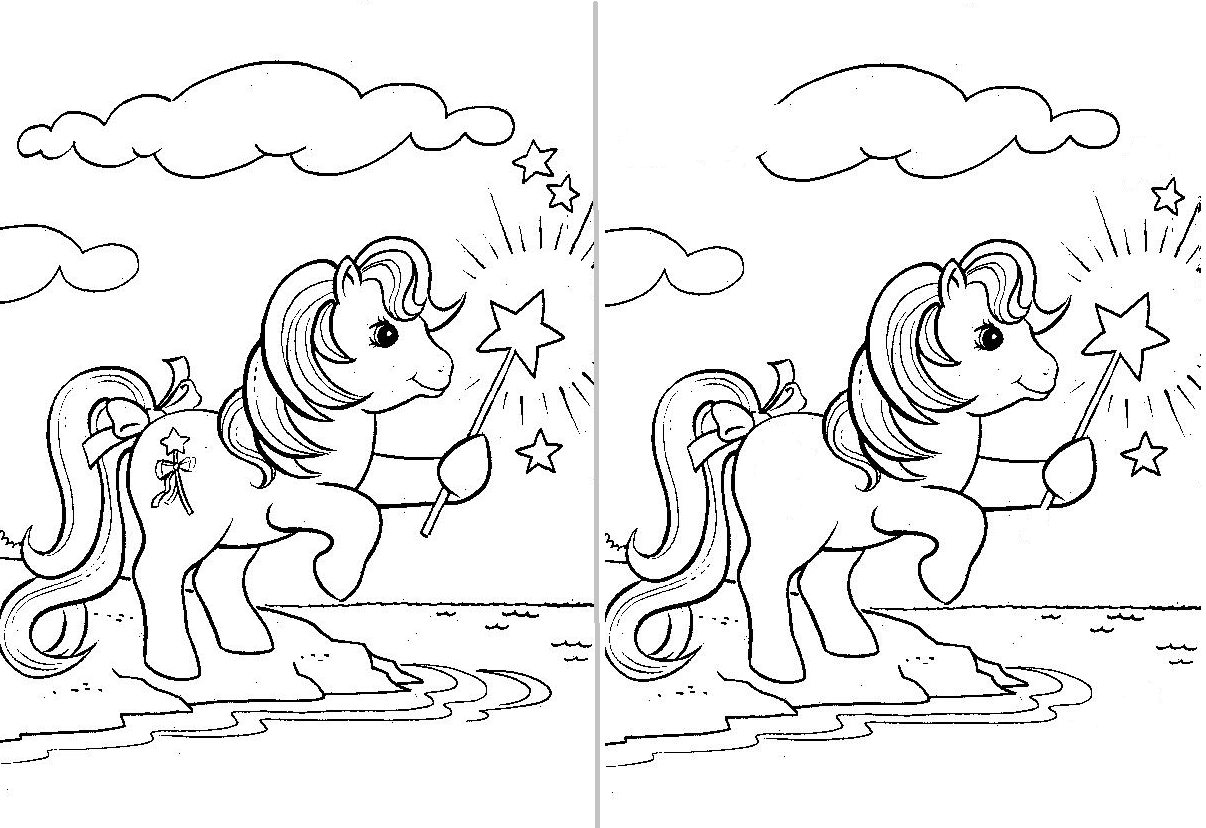 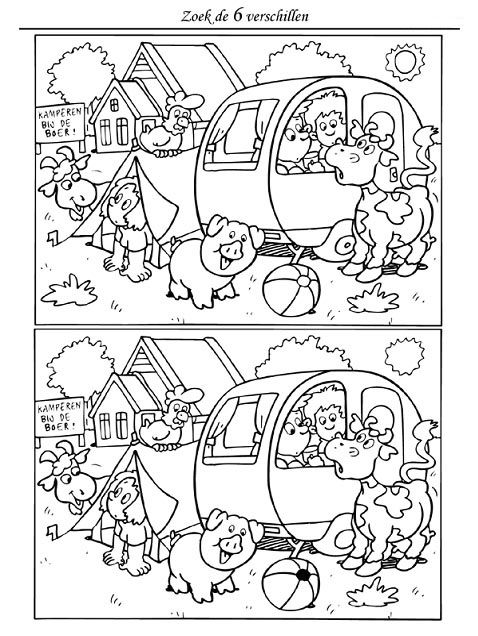 